ΕΠΙΣΤΟΛΗΗ επιτροπή Τουριστικής Προβολής και Ανάπτυξης του Δήμου σας καλεί να παρευρίσκεστε στη συνεδρίαση που θα πραγματοποιηθεί την Πέμπτη στις 31/10/2013 και ώρα 6μμ στο ξενοδοχείο Γαλήνη.  Θέματα προς συζήτηση:ΦιλοξενίαΧριστούγεννα 2013-10-30 Ιστοσελίδα  ΑBANO            Με εκτίμηση Ο Πρόεδρος της Επιτροπής Τουρισμού        Παπαναγιώτου Δημήτρης 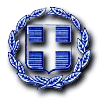 ΕΛΛΗΝΙΚΗ   ΔΗΜΟΚΡΑΤΙΑΣΝΟΜΟΣ    ΦΘΙΩΤΙΔΑΣΔΗΜΟΣ  ΜΩΛΟΥ- ΑΓΙΟΥ  ΚΩΝ/ΝΟΥΚαμένα Βούρλα30-10-2013